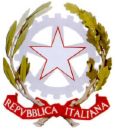 ISTITUTO COMPRENSIVO “LUIGI VALLI”Infanzia, primaria e Secondaria di Primo GradoProt. N.4369 / C16				                                   Narni Scalo, lì 03/11/2015C.I. n.	51			                                                                                    Al personale  Docente  e ATA              Dell’Istituto Comprensivo             “L. Valli” di NarniOGGETTO:  Comparto Scuola.Sciopero nazionale del 13 novembre 2015  indetto da ANIEF, SISA, CUB Scuola Università e Ricerca,USI SURF.Ad integrazione della circolare n. 35 del 20/10/2015 si comunica che, anche le organizzazioni sindacali in oggetto aderiscono allo sciopero del 13 novembre 2015 .           Si invitano le SS.LL a voler comunicare in tempo utile e volontariamente la propria adesione allo sciopero citato in oggetto così come previsto dall’art. 2 comma 6, della legge 12 giugno 1990, art.1, n. 146; onde garantire i servizi essenziali.								IL DIRIGENTE SCOLASTICO								      (Dott.ssa Vilma Toni)